Тема 6. Позиционирование блоков в CSS.Занятие 116.06.20Позиционированием называется положение элемента в системе координат. Различают четыре типа позиционирования: нормальное, абсолютное, фиксированное и относительное. В зависимости от типа, который устанавливается через свойство position, изменяется и система координат.Благодаря комбинации свойств position, left, top, right и bottom элемент можно накладывать один на другой, выводить в точке с определёнными координатами, фиксировать в указанном месте, определить положение одного элемента относительно другого и др. Подобно другим свойствам CSS управление позиционированием доступно через скрипты. Таким образом, можно динамически изменять положение элементов без перезагрузки страницы, создавая анимацию и различные эффекты.Нормальное позиционирование. Если для элемента свойство position не задано или его значение static, элемент выводится в потоке документа как обычно. Иными словами, элементы отображаются на странице в том порядке, как они идут в исходном коде HTML.Свойства left, top, right, bottom, если определены, игнорируются.Абсолютное позиционирование. При абсолютном позиционировании элемент не существует в потоке документа и его положение задаётся относительно краёв браузера. Задать этот тип можно через значение absolute свойства position. Координаты указываются относительно краёв окна браузера, называемого «видимой областью» (рис.6.1).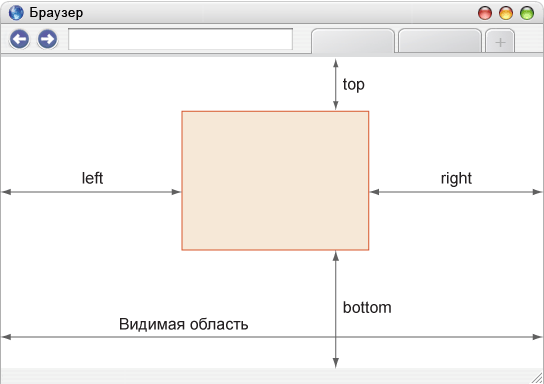 Рис. 6.1. Значения свойств left, right, top и bottom при абсолютном позиционированииДля режима характерны следующие особенности.Ширина слоя, если она не задана явно, равна ширине контента плюс значения полей, границ и отступов.Слой не меняет своё исходное положение, если у него нет свойств right, left, top и bottom.Свойства left и top имеют более высокий приоритет по сравнению с right и bottom. Если left и right противоречат друг другу, то значение right игнорируется. То же самое касается и bottom.Если left задать отрицательное значение, то слой уйдёт за левый край браузера, полосы прокрутки при этом не возникнет. Это один из способов спрятать элемент от просмотра. То же относится и к свойству top, только слой уйдёт за верхний край.Если left задать значение больше ширины видимой области или указать right с отрицательным значением, появится горизонтальная полоса прокрутки. Подобное правило работает и с top, только речь пойдёт о вертикальной полосе прокрутки.Одновременно указанные свойства left и right формируют ширину слоя, но только если width не указано. Стоит добавить свойство width и значение right будет проигнорировано. Аналогично произойдёт и с высотой слоя, только уже участвуют свойства top, bottom и height.Элемент с абсолютным позиционированием перемещается вместе с документом при его прокрутке.Свойство position со значением absolute можно использовать для создания эффекта фреймов. Кроме абсолютного позиционирования для элементов необходимо назначить свойство overflow со значением auto. Тогда при превышении контентом высоты видимой области появится полоса прокрутки. Высота и ширина «фреймов» формируется автоматически путём одновременного использования свойств left, right для ширины и top, bottom для высоты.Практическая работа. Применение абсолютного позиционирования.Откройте редактор (Breckets или Блокнот)Наберите следующий код.<!DOCTYPE html PUBLIC "-//W3C//DTD XHTML 1.0 Strict//EN"   "http://www.w3.org/TR/xhtml1/DTD/xhtml1-strict.dtd"><html xmlns="http://www.w3.org/1999/xhtml"> <head>  <title>Абсолютное позиционирование</title>  <style type="text/css">   body { margin: 0; }   #sidebar, #content { position: absolute; }    #sidebar, #content { overflow: auto; padding: 10px; }   #header {    height: 80px; /* Высота слоя */    background: #FEDFC0; border-bottom: 2px solid #7B5427;   }   #header h1 { padding: 20px; margin: 0; }   #sidebar {     width: 150px; background: #ECF5E4; border-right: 1px solid #231F20;    top: 82px; /* Расстояние от верхнего края */     bottom: 0; /* Расстояние снизу  */   }   #content {    top: 82px; /* Расстояние от верхнего края */    left: 170px; /* Расстояние от левого края */     bottom: 0; right: 0;   }  </style> </head> <body>  <div id="header"><h1>Плов народов мира</h1></div>  <div id="sidebar">   <p>Плов по-фергански</p><p>Плов узбекский</p>   <p>Плов сибирский</p><p>Плов итальянский</p>   <p>Плов эстонский</p><p>Плов по-американски</p>   <p>Плов по-индейски</p>  </div>  <div id="content">   <h2>Плов по-фергански</h2>   <p>Положить в казан нарезанное кусочками мясо и поджарить его до    образования корочки. Нашинкованный кольцами лук жарить вместе    с мясом до красноватого цвета, затем добавить морковь, нарезанную    соломкой. Положить половину соли, всё перемешать и жарить, пока    морковь не приобретёт золотисто-коричневый цвет. После этого налить    половину необходимого количества воды и дать закипеть.</p>    <p>Засыпать ровным слоем рис, усилить огонь и тотчас налить воду,    чтобы она накрыла рис на 1–1,5 см. Как только вода выпарится, плов    при помощи шумовки собрать к середине горкой, проколоть палочкой в    нескольких местах так, чтобы вода, находящаяся на поверхности,    прошла на дно. Затем накрыть плов и дать ему упреть 20–25 мин.</p>   <p>Тщательно перемешайте готовый плов, переложите в большое блюдо,    сверху разложите мясо.</p>  </div> </body></html>Сохраните его в файле 6_CSS.htmlПроанализируйте результат. Слой header (шапка) выводится в потоке как обычно, а для слоёв sidebar (боковая колонка сайта) и content (содержимое) установлено абсолютное позиционирование.Занятие 2. 17.06.20Фиксированное положение слоя задаётся значением fixed свойства position и по своему действию похоже на абсолютное позиционирование. Но в отличие от него привязывается к указанной свойствами left, top, right и bottom точке на экране и не меняет своего положения при прокрутке веб-страницы. Ещё одна разница от absolute заключается в том, что при выходе фиксированного слоя за пределы видимой области справа или снизу от неё, не возникает полос прокрутки.Применяется такой тип позиционирования для создания меню, вкладок, заголовков, в общем, любых элементов, которые должны быть закреплены на странице и всегда видны посетителю. В примере показано добавление подвала, который остаётся на одном месте независимо от объёма информации на сайте.<!DOCTYPE html PUBLIC "-//W3C//DTD XHTML 1.0 Strict//EN"   "http://www.w3.org/TR/xhtml1/DTD/xhtml1-strict.dtd"><html xmlns="http://www.w3.org/1999/xhtml"> <head>  <title>Фиксированный подвал</title>  <style type="text/css">   BODY { margin-bottom: 50px; }   #footer {    position: fixed; /* Фиксированное положение */    left: 0; bottom: 0; /* Левый нижний угол */    padding: 10px; /* Поля вокруг текста */    background: #39b54a; /* Цвет фона */    color: #fff; /* Цвет текста */    width: 100%; /* Ширина слоя */   }  </style> </head> <body>  <div id="content">   Все перечисленные на сайте методы ловли льва являются теоретическими    и базируются на вычислительных методах. Автор не гарантируют    вашей безопасности при их использовании и снимает с себя всякую    ответственность за результат.    Помните, лев это хищник и опасное животное!   </div>  <div id="footer">&copy; Влад Мержевич</div> </body></html>Поскольку фиксированный подвал (footer) накладывается на текст и скрывает его, добавлен отступ снизу для селектора BODY. Браузер IE6 не поддерживает значение fixed, поэтому в нём данный пример будет работать некорректно.Относительное позиционирование. Если задать значение relative свойства position, то положение элемента устанавливается относительно его исходного места. Добавление свойств left, top, right и bottom изменяет позицию элемента и сдвигает его в ту или иную сторону от первоначального расположения. Положительное значение left определяет сдвиг вправо от левой границы элемента, отрицательное — сдвиг влево. Положительное значение top задаёт сдвиг элемента, отрицательное — сдвиг вверх.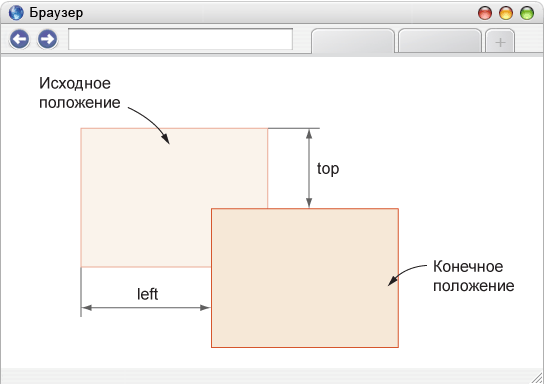 Свойства bottom и right производят обратный эффект. При положительном значении right сдвигает элемент влево от его правого края, при отрицательном — сдвигает вправо. При положительном значении bottom элемент поднимается вверх, при отрицательном опускается вниз.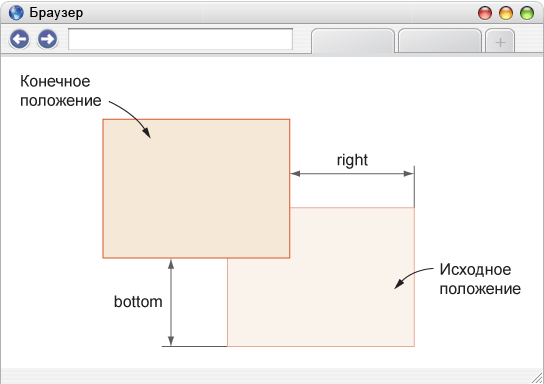 Для относительного позиционирования характерны следующие особенности.Этот тип позиционирования не применим к элементам таблицы вроде ячеек, строк, колонок и др.При смещении элемента относительно исходного положения, место, которое занимал элемент, остаётся пустым и не заполняется ниже или вышележащими элементами.<!DOCTYPE html PUBLIC "-//W3C//DTD XHTML 1.0 Strict//EN"   "http://www.w3.org/TR/xhtml1/DTD/xhtml1-strict.dtd"><html xmlns="http://www.w3.org/1999/xhtml"> <head>  <title>Заголовок</title>  <style type="text/css">   H1 {    font: bold 2em Arial, Tahome, sans-serif; /* Параметры шрифта */    color: #fff;  background: #375D4C;    padding: 0 10px;   }   H1 SPAN {    position: relative; /* Относительное позиционирование */    top: 0.3em; /* Сдвигаем вниз */   }  </style> </head> <body>  <h1><span>Аз и буки шрифтовой науки</span></h1>  <p>Шрифт это средство выражения дизайна, а не какого-то   банального чтения.</p> </body></html>Практическая работа.Попробуйте выполнить примеры с относительным и фиксированным позиционированием блоков.Дополните файл 6_CSS.html блоками с относительным и фиксированным позиционированием.Тема 7. Свойства блоков CSS.Занятие 118.06.20Наложение элементов При применении свойств позиционирования элементы могут накладываться друг на друга. Свойство z-index позволяет установить какой элемент в случае наложения будет сверху, а какой снизу.Элементы с большим значением свойства z-index располагаются выше других.<html><head><style type='text/css'>#pos1{position:absolute;top:0px;left:100px;border:1px solid;width:80px;height:80px;background-color:red;font-size:4em;z-index:10;}#pos2{position:absolute;top:36px;left:130px;border:1px solid;width:80px;height:80px;background-color:blue;font-size:4em;z-index:5;}#pos3{position:absolute;top:10px;left:170px;border:1px solid;width:80px;height:80px;background-color:pink;font-size:4em;z-index:-1;}</style></head><body><p id='pos1'>10</p><p id='pos2'>5</p><p id='pos3'>-1</p><p>Элемент с <i>z-index:10</i> - красный, с <i>z-index:5</i> - синий, а с <i>z-index:-1</i> - розовый. </b></p></body></html>Свойства связанные с размещением.Занятие 2. Практическая работа.19.06.20Создайте файл 7_CSS.html.Скопируйте в него предложенный код. Дополните его так, чтобы геометрические фигуры переместились в соответствующие им рамки с помощью свойств размещения.<html>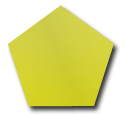 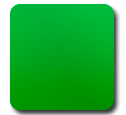 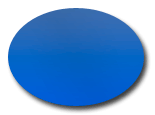 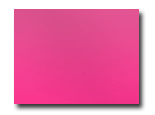 <head>	<style type='text/css'>#geom1{/* Пишите код здесь */}#geom2{/* Пишите код здесь */}#geom3{/* Пишите код здесь */}#geom4{/* Пишите код здесь */}#cont1{color:green;position:absolute;top:30px;left:50px;border:1px solid green;width:150px;height:130px;}#cont1 p{padding-left:8px;padding-top:13px;}#cont2{color:#c50080;position:absolute;top:50px;right:220px;border:1px solid #c50080;width:170px;height:130px;}#cont2 p{padding-left:11px;padding-top:16px;}#cont3{color:blue;position:absolute;bottom:100px;left:170px;border:1px solid blue;width:170px;height:130px;}#cont3 p{padding-left:25px;padding-top:16px;}#cont4{color:#bfbc30;position:absolute;bottom:30px;right:30px;border:1px solid #bfbc30;width:160px;height:130px;}#cont4 p{padding-left:4px;padding-top:17px;}</style></head><body><img id='geom1' src='gimg.gif' /><img id='geom2' src='gimg2.gif' /><img id='geom3' src='gimg3.gif' /><img id='geom4' src='gimg4.gif' /><div id='cont1'><p><b>Поместите в меня зеленый квадрат.</b></p></div><div id='cont2'><p><b>Поместите в меня розовый прямоугольник.</b></p></div><div id='cont3'><p><b>Поместите в меня синий овал.</b></p></div><div id='cont4'><p><b>Поместите в меня желтый многоугольник.</b></p></div></body></html>Тема 8. Специальные стили для списков CSS.Занятие 122.06.20Списки это очень важная тема в HTML и CSS. Благодаря спискам мы можем делать не только перечень чего-либо, но также создавать меню сайта.Как сделать меню сайта на CSS? Разберем это на примере.Сначала рассмотрим сам HTML:<ul id="navbar">  <li><a href="#">Главная</a></li>  <li><a href="#">Новости</a></li>  <li><a href="#">Контакты</a>    <ul>      <li><a href="#">Адрес</a></li>      <li><a href="#">Телефон</a></li>      <li><a href="#">Email</a></li>    </ul>  </li>  <li><a href="#">О нас</a></li></ul>Здесь все просто. Есть один список и в нем вложен еще один список, который будет раскрываться при наведении мыши на нужную ячейку меню. Теперь давайте рассмотрим весь CSS код:<style type='text/css'>#navbar ul{	display: none;	background-color: #f90;	position: absolute;	top: 100%;}#navbar li:hover ul {	display: block;}#navbar, #navbar ul{	margin: 0;	padding: 0;	list-style-type: none;}#navbar {	height: 30px;	background-color: #666;	padding-left: 25px;	min-width: 470px;}#navbar li {	float: left;	position: relative;	height: 100%;}#navbar li a {	display: block;	padding: 6px;	width: 100px;	color: #fff;	text-decoration: none;	text-align: center;}#navbar ul li { float: none; }#navbar li:hover { background-color: #f90; }#navbar ul li:hover { background-color: #666; }</style>Основным моментом здесь является то, что при наведении мыши мы делаем вложенный список блоком: #navbar li:hover ul {display: block}. При помощи дополнительных стилей мы указываем чтобы список был в форме блоков и чтобы у него не было значков списка и прочих стилей. Таким образом у нас получается работающее меню для сайта.Занятие 2. Практическая работа.23.06.20Соберите фрагменты кода, размещенные выше, в одном файле.Сохраните его с именем 8_CSS.html.Попробуйте изменить получившееся меню.Тема 9. Слои в языке CSS.Занятие 125.06.20Элемент  <div> является блочным элементом и предназначен для выделения фрагмента документа с целью изменения вида содержимого. Как правило, вид блока управляется с помощью стилей. Чтобы не описывать каждый раз стиль внутри тега, можно выделить стиль во внешнюю таблицу стилей, а для тега добавить атрибут class или id с именем селектора.Как и при использовании других блочных элементов, содержимое тега <div> всегда начинается с новой строки. После него также добавляется перенос строки.Также для этого тега доступны универсальные атрибуты и события.<!DOCTYPE HTML><html> <head>  <meta charset="utf-8">  <title>Тег DIV</title>  <style type="text/css">   .block1 {     width: 200px;     background: #ccc;    padding: 5px;    padding-right: 20px;     border: solid 1px black;     float: left;   }   .block2 {     width: 200px;     background: #fc0;     padding: 5px;     border: solid 1px black;     float: left;     position: relative;     top: 40px;     left: -70px;    }  </style>  </head> <body>  <div class="block1">Lorem ipsum dolor sit amet, consectetuer    adipiscing elit, sed diem nonummy nibh euismod tincidunt ut lacreet    dolore magna aliguam erat volutpat.</div>  <div class="block2">Ut wisis enim ad minim veniam, quis nostrud    exerci tution ullamcorper suscipit lobortis nisl ut aliquip ex    ea commodo consequat.</div>  </body></html>Занятие 226.06.20CSS3 Анимация. Обратите внимание: свойства анимации поддерживаются браузерами IE10+, Firefox и Opera. Для браузеров Chrome и Safari перед свойством требуется добавить префикс -webkit.Для создания анимации в CSS3 используется свойство @keyframes.Данное свойство представляет собой контейнер, в который должны помещаться различные свойства оформления.Синтаксис:@keyframes имяАнимации{from {CSS свойства} /* Оформление элемента перед началом анимации */to {CSS свойства} /* Оформление элемента после завершения анимации */}После того, как анимация была создана необходимо добавить к элементу CSS3 свойство animation и указать в нем имя анимации (1 значение) и время (2 значение), в течении которого она будет выполняться.Можно устанавливать количество повторов анимации (3 значение).@keyframes anim {from {margin-left:3px;}to {margin-left:500px;}}#wrap1 {animation:anim 4s 3;}Например:<style type='text/css'>@keyframes anim{from {margin-left:3px;}to {margin-left:500px;}}@-moz-keyframes anim{from {margin-left:3px;}to {margin-left:500px;}}@-webkit-keyframes anim{from {margin-left:3px;}to {margin-left:500px;}}#wrap1{border:2px #000 solid;background-color:#7F0055;height:100px;width:100px;font-size:2em;animation:anim 4s 3;-webkit-animation:anim 4s 3;}</style><body><div id="wrap1"></div><p><b>Обратите внимание:</b> данная анимация будет повторяться 3 раза.</p></body></html>Ход выполнения анимации. Можно определять ход выполнения анимации не только с помощью ключевых слов from и to (которые использовались в предыдущем примере), но и с помощью %. Например, можно указать, что определенный элемент в начале анимации (0%) должен быть белым к середине (50%) должен окрашиваться в оранжевый цвет, а к концу (100%) становиться черным.CSS3 свойства анимацииПрактическая работа.Соберите фрагменты кода этого занятия в одном файле.Сохраните его с именем 9_CSS.html.Попробуйте изменить получившуюся анимацию.<html><style type='text/css'>@keyframes anim {0% {margin-left:3px;margin-top:3px;background-color:#7F0055;}30% {margin-left:3px;margin-top:250px;background-color:#7F0055;}60% {margin-left:500px;margin-top:250px;background-color:black;}100% {margin-left:3px;margin-top:3px;background-color:#7F0055;}}@-moz-keyframes anim {0% {margin-left:3px;margin-top:3px;background-color:#7F0055;}30% {margin-left:3px;margin-top:250px;background-color:#7F0055;}60% {margin-left:500px;margin-top:250px;background-color:black;}100% {margin-left:3px;margin-top:3px;background-color:#7F0055;}}@-webkit-keyframes anim {0% {margin-left:3px;margin-top:3px;background-color:#7F0055;}30% {margin-left:3px;margin-top:250px;background-color:#7F0055;}60% {margin-left:500px;margin-top:250px;background-color:black;}100% {margin-left:3px;margin-top:3px;background-color:#7F0055;}}#wrap1 {border:2px #000 solid;background-color:#7F0055;height:100px;width:100px;font-size:2em;animation:anim 6s 3;-webkit-animation:anim 6s 3;}</style><body><div id="wrap1"></div></body></html>СвойстваОписаниеЗначенияclipОбрезает элемент размещенный абсолютно. 
Свойство clip не будет работать если установлено overflow:visiblerect (отступ сверху, справа, снизу, слева)
auto (не применять свойство clip)cursorЗадает вид, который будет принимать курсор при наведении на элемент.auto
crosshair
default
pointer
move
e-resize
ne-resize
nw-resize
n-resize
se-resize
sw-resize
s-resize
w-resize
text
wait
helpoverflowУстанавливает как должно быть отображено содержимое вышедшее за границы элемента.аuto (прокрутка при необходимости)
hidden (скрыть)
scroll (прокрутка всегда)
visible (показать)СвойствоОписание@keyframesКонтейнер для определения анимации.animationПозволяет задать все значения для настройки выполнения анимации за одно определение.animation-nameПозволяет указать имя анимации.animation-durationПозволяет задать скорость выполнения анимации в секундах (по умолчанию имеет значение 0).animation-timing-functionПозволяет задать функцию смягчения отвечающую за плавность выполнения анимации (по умолчанию имеет значение ease).animation-delayПозволяет задать задержку перед началом выполнения анимации (по умолчанию имеет значение 0).animation-iteration-countПозволяет задать количество повторов анимации (по умолчанию имеет значение 1).animation-directionПри значении alternate в нечетные разы (1,3,5 ...) анимация будет проигрываться в нормальном, а в четные (2,4,6 ...) в обратном порядке. По умолчанию данное свойство имеет значение normal, при данном значении анимация всегда проигрывается в нормальном порядке.